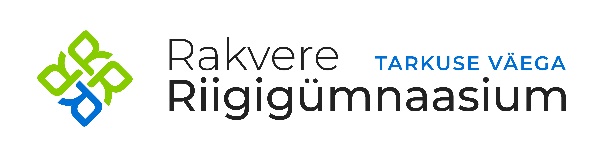                                      Rakvere Riigigümnaasiumi õppe- ja arendusjuhtTAOTLUSkoolivälise õppetegevuse arvestamine õpilase õppekoormusesseÕpilase üldandmed (täidab õpilane)Õpingute üldandmed (täidab juhendaja)Kinnitan esitatud andmete õigsust. Lisan taotlusele ametliku tõendi õpingute läbimise kohta.Õpilane						JuhendajaAllkiri:…………………………… 			Allkiri:…………………………Kuupäev:…………………………..			Kuupäev:………………………...Ees- ja perekonnanimiKlassMiks see kooliväline õppetegevus on Sinu jaoks oluline?
(eesmärk ja tähenduslikkus)Nimetus 
(kursuse, aine, õppetöö nimi)Toimumisaeg 
(ajavahemik)Maht 
(tunde nädalas või ainepunktid)Lühikirjeldus 
(2-3 lauset)Kuidas selle koolivälise õppetegevuse käigus õpitakse? 
(metoodika)Mida selle koolivälise õppetegevuse käigus õpitakse?
(õpiväljundid)Hinne 
(eristav või mitteeristav)Õppeasutuse või organisatsiooni nimiJuhendaja või vastutaja nimiJuhendaja kontaktandmed